Чемпионат и первенство Приморского края по спортивному ориентированию,  командный (кросс-эстафета 2 человека).Соревнования по спортивному ориентированию бегом « Кубок муниципалитетов – 2021» (3-й старт 2-го этапа), для групп МЖ 12,14,16. (информационный бюллетень №1-2)1. Организаторы соревнований- Министерство физической культуры и спорта Приморского края;- Федерация спортивного ориентирования Приморского края- ООО «Азимут-Находка»Главный судья:	Мещеряков Дмитрий Александрович, г. Находка, СС1К, г.Находка, (тел. 89145419044)Главный секретарь:Зельч Светлана Сергеевна, г. Находка, СС1К, г.Находка, (тел. 89147970613)Зам. главного судьи по СТО:Шерстобиттов Денис, СС3К, г.Владивосток2. Место и время соревнованийСоревнования проводятся 17 – 20 сентября 2021 года в пригороде ЗАТО г.Фокино (р.Рудневка). Центр соревнований – лесной массив в 2,5 км от автобусной остановки «Тинкан» в 12 км за г.Фокино в сторону г.Находки. Движение к центру соревнований по схеме, указанной в технической информации.3. Программа соревнований17 сентября 	12.00-17.00 - заезд участников.15.00-18.30 - работа комиссии по допуску (ЗАТО г.Фокино (р.Рудневка) в центр соревнований)	19.00 - открытие соревнований  20.00 - старт участников в первой (ночной) спортивной дисциплине кросс-эстафета 2 человека.18 сентября	12.00 - старт участников в первой (дневной) спортивной дисциплине кросс-эстафета 2 человека.  	20.00 - старт участников во второй (ночной) спортивной дисциплине кросс-эстафета 2 человека. 19 сентября	11.00 - старт участников во второй (дневной) спортивной дисциплине кросс-эстафета 2 человека.  14.00 - награждение участников по итогам ночных и дневных стартов, закрытие соревнований,                      20 сентября	Отъезд участников.4. Участники соревнований.Соревнования командные (эстафеты). К участию в соревнованиях допускаются спортивные делегации и отдельные спортсмены муниципальных образований, ВУЗов, детских клубов, спортклубов, учебных заведений Приморского края, по следующим возрастным группам:                     Командный чемпионат проводится по группам:                                                                                     Мужчины, Женщины  (МБ,ЖБ) – мужчины, женщины 2003 г.р. и старше, квалификация не ниже II разряда. Допускаются участие спортсменов 2004 г.р.  В группах Мужчины, Женщины в одной команде не может быть двух спортсменов, имеющих звание действующего мастера спорта.Командное первенство проводится по группам: М16, Ж16 – юноши, девушки до 17 лет, 2005-2006 г.р.                                                                                                                    М14, Ж14 – юноши, девушки до 15 лет, 2007-2008 г.р. М12, Ж12 – мальчики, девочки до 13 лет, 2009-2010 г.р.М40, Ж40 – мужчины, женщины 1962-1981 г. рождения		МН60, ЖН60 – мужчины, женщины 1961 г. р. и старше, а также мужчины, женщины, юниоры, юниорки 2004 г.р.  и старше (новички), квалификация участников не выше III разряда.Состав команды в каждой группе 2 человека, количество команд в каждой группе от одного коллектива или муниципального образования неограничен. 5. Заявки на участие.Для подтверждения участия в соревнованиях необходимо подать предварительную заявку до 15 сентября  2021 г.:он-лайн через ORGEO на сайте ПКФСО (http://www.pkfso.ru) К заявке прилагаются следующие документы:Именные заявки, оформленные согласно правил соревнований, с указанием ФИО полностью, подаются в комиссию по допуску.Ответственность за безопасность и здоровье несовершеннолетних участников в пути и во время проведения соревнований возлагается на тренеров и представителей команд.                         Представители команд несут персональную ответственность за выполнение правил вида спорта «спортивное ориентирование», правил техники безопасности, соблюдения дисциплины и норм экологической безопасности на месте проведения соревнований. 6. Финансовые условия участия в соревнованиях.Расходы по участию в соревнованиях (проезд, питание, проживание, спортивное обслуживание, заявочный взнос) несут командирующие организации или сами участники. Финансирование спортивных соревнований, связанное с организационными расходами по их подготовке и проведению, обеспечиваются за счет средств организаторов.Заявочный взнос за участие в соревнованиях кросс-эстафета (2 этапа) ночная, кросс-эстафета (2 этапа) дневная:М/Ж - Б, Н60, 40		:	350 руб. за один старт с участника команды;М/Ж - 12, 14, 16			150 руб. за один старт с участника команды;М/Ж - Б, Н младше 18 лет	            150 руб. за один старт с участника команды.* Для участников, являющихся членами Приморской краевой федерации спортивного ориентирования и уплативших членский взнос в 2021 году, размер заявочного взноса уменьшается на 50 руб. за один старт.*Для студентов Приморского края скидка - 100 руб. за один старт. Спортсмены Приморского края старше 60 лет и члены президиума ПКФСО без оплаты стартового взноса.В соревнованиях будет использована система электронной отметки "Sportident."Для тех, у кого нет своих ЧИПов, предусмотрена аренда:спортсмены Приморского края - 50 руб./старт (день), для групп МЖ-Б  ,Н, 40; спортсмены других регионов - 50 руб./старт (день), для всех групп.	8.	Размещение участников.В полевых условиях в центре соревнований.9.	Местность.Район соревнований расположен в пойме реки Рудневки в 10 км. к юго-востоку от г. Фокино.Местность соревнований представлена тремя ландшафтными зонами:                                                                                 залесенная пойменная часть р. Рудневки с протяженными лощинами с ручьями и заболоченностями, и небольшими участками мелкого рельефа, проходимость хорошая и средняя, грунт мягкий, дорожно-тропиночная сеть развита слабо;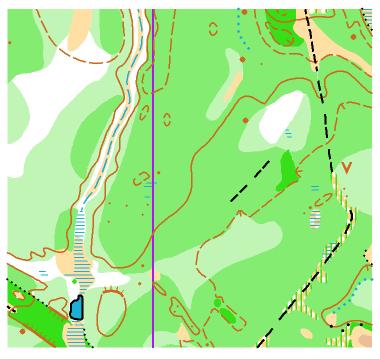 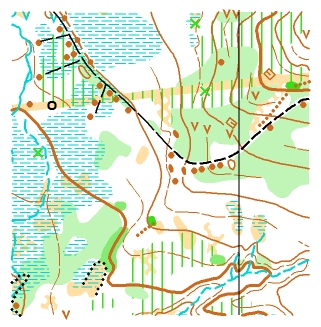 основная часть района - ландшафт, сформировавшийся после проведения работ по золотодобыче с большим количеством мелких искусственных форм рельефа (бугры, ямы, лощины, обрывы разной высоты и др.) местность в основном открытая, с локальными участками, заросшими молодым подростом (ива, ольха, осина) и полынью. Грунт твердый, много каменистого грунта, на заболоченных участках - мягкий, глинистый. Проходимость средняя и хорошая. Дорожно-тропиночная сеть развита средне. Гидрография представлена большим количеством искусственных озер, болот и заболоченностей;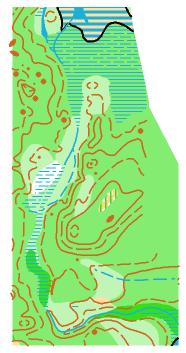 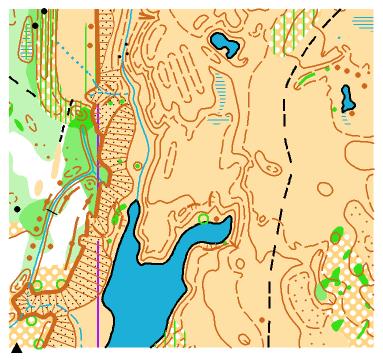 локальные участки с мелким искусственным рельефом, залесенные с плохой проходимостьюОПАСНЫЕ МЕСТА:	высокие грунтовые обрывысвалки бытового мусора вблизи дорогостатки металлоконструкцийнебольшие участки с остатками разрушенных бетонных конструкцийПосле прошедших ливней речка частично размыла берега, ситуация вдоль них в ряде мест не соответствует карте, границы озёр и болот частично увеличились, грунт на всей залесенной части карты сырой, местами напитанный водой, дороги сырые, грязные истоптаны крупным рогатым скотом, представляют трудность для пробегания. Растительность на открытых пространствах (подлесок) разрослась и стала на порядок хуже.ОПАСНЫЕ МЕСТА:высокие грунтовые обрывысвалки бытового мусора вблизи дорогостатки металлоконструкцийнебольшие участки с остатками разрушенных бетонных конструкцийКАРТА: масштаб: 1:5000 (дневные эстафеты),1:4000 (ночные эстафеты)  сечение рельефа 5 метров. Карта формат А-4,  напечатана на лазерном принтере, карты герметизированы.Автор карты С. Симакин, г.Москва.(2014-16г.), Пустовойтов И. г.Барнаул (2020-2021 г)Информация о дистанциях	1 эстафета (1 ночная)
Контрольное время 120 минут на всю эстафету, на 1-й этап – 90 мин.2 эстафета (1 дневная)Контрольное время 150 минут на всю эстафету, на 1-й этап – 100 мин.3 эстафета (2 ночная)Контрольное время 120 минут на всю эстафету, на 1-й этап – 90 мин.4 эстафета (2 дневная)Контрольное время 150 минут на всю эстафету, на 1-й этап – 100 мин.ВНИМАНИЮ ПРЕДСТАВИТЕЛЕЙ И УЧАСТНИКОВ ГРУППЫ МЖ 12Согласно правил соревнований участники этих групп на старт будут допускаться только при наличии заряженного герметизированного сотового телефона. На ночных эстафетах в группах МЖ 12 допускается (по желанию команды) совместное пробегание участниками команды сначала по карте 1-го этапа (с отметкой чипом участника первого этапа), затем после финиша первого этапа, совместное движение по карте 2-го этапа (с отметкой чипом второго участника команды). Время команды определяется по финишу второго этапа.Дополнительная информация на http://www.pkfso.ruГРУППАДЛИНА (м.)КПдо смотрамасштабРазмер картыМБ,4026101150%1:4000А4ЖБ,4021101365%1:4000А4М16,Н,6018501280%1:4000А4Ж16,Н,601650980%1:4000А4М141630990%1:4000А4Ж1414601070%1:4000А4М121250965%1:4000А4Ж121070890%1:4000А4ГРУППАДЛИНА (м.)КПдо смотрамасштабРазмер картыМБ45102370%1:5000А4М4041201970%1:5000А4ЖБ39301870%1:5000А4Ж4036701875%1:5000А4М16,Н,6024301570%1:5000А4Ж16,Н,6021501380%1:5000А4М1416001170%1:5000А4Ж1415601180%1:5000А4М1214701080%1:5000А4Ж121280875%1:5000А4ГРУППАДЛИНА (м.)КПдо смотрамасштабРазмер картыМБ,4024901790%1:4000А4ЖБ,4021101380%1:4000А4М16,Н,6017701185%1:4000А4Ж16,Н,601700985%1:4000А4М1416501085%1:4000А4Ж141470985%1:4000А4М121270875%1:4000А4Ж121160870%1:4000А4ГРУППАДЛИНА (м.)КПдо смотрамасштабРазмер картыМБ456802160%1:5000А4М4040002070%1:5000А4ЖБ39701870%1:5000А4Ж4035601775%1:5000А4М16,Н,6030301480%1:5000А4      Ж16,Н,6025601390%1:5000А4М1426101270%1:5000А4Ж1422901065%1:5000А4М121650840%1:5000А4Ж121420745%1:5000А4